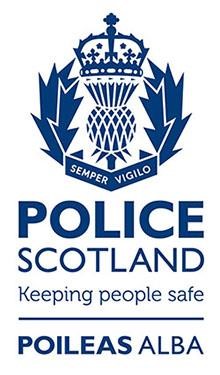 Police Scotland Officer’s & StaffQuarterly Fact SheetsQuarter 1 – 30/06/2023About this document The number of full-time equivalent police officers in Scotland is published on a quarterly basis by the Scottish Government. To complement these statistics, the Police Service of Scotland publishes information showing the number of police officers available to each of the 13 local policing divisions which cover Scotland. This information is available in the divisional fact sheets which are included in this document. In addition, the number of fulltime equivalent police staff working within the Police Service of Scotland has also been included in this publication. The fact sheets in this document relate to the number of full time equivalent (FTE) police officers at 30th June 2023.Police Officer Operating Model  Local policing is at the heart of the Police Service of Scotland and its operating model ensures there is a strong focus on local policing. Police officer resources are split over three tiers – local, regional and national.  Structuring the organisation in this way ensures there is a core complement of police officers dedicated to community and response policing who can then draw in specialist expertise and resources from a regional and national level wherever and whenever they are needed.  The model is demand-led, enabling Police Scotland to ensure it has the right people in the right place at the right time, keeping people safe and meeting the needs of local communities.  Each fact sheet explains the number of local, regional and national police officer resources that Divisional Commanders can access.  Local police officer resources are the core complement of officers under the direction of the Local Commander and include community and response policing. Also included in the local resource figures are officers within the divisional Criminal Investigation Department and Public Protection Units.Local police officer resources are supplemented by specialist resources at a regional and national level. As well as specialist resources, operational assistance to divisions for the policing of major events or incidents is now more accessible and more easily arranged than with pre-reform mutual aid processes.  Examples of Regional and National Resources Regional Resources  Specialist Crime Division:Major Investigation TeamsForensic Gateways E – CrimeFinancial InvestigationsSerious and Organised Crime UnitsCounter Terrorism UnitsOffender ManagementBorder Policing CommandTechnical Support UnitInterventionsOperational Support:Road Policing UnitsEvent, Emergency and Resilience Planning (EERP)VIP PlanningArmed Policing TrainingRoad Policing Management & PolicyArmed PolicingDogsTrunk Roads Policing GroupOperational Support UnitsCustody: Regional Custody TeamsContact, Command and Control: Area Control Rooms and Service Centres.National Resources  Specialist Crime Division:National Intelligence BureauHomicide Governance and ReviewPrison Intelligence UnitHuman Trafficking UnitNational Rape Investigation and ReviewFugitive Unit and Scottish Protected Persons UnitHOLMESOperational Support: Scottish Police Information and Coordination CentreIntelligenceSpecialist Operations TrainingAir SupportDive/Marine UnitFootball Co-ordination UnitMounted UnitMountain RescueMotorcycle UnitCustodyArea CommandSupportPolice Officer Distribution The illustration below outlines the distribution of officers across each of the 13 local policing divisions together with the available regional and national resources: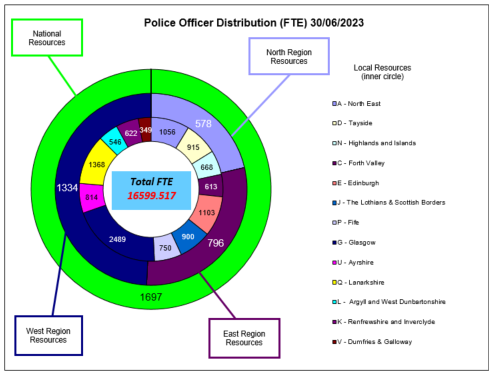 Police Staff Distribution The below chart illustrates the number of Police Staff as at 30th June 2023.  Members of our Police Staff perform a variety of vital functions at local, national and regional levels. Within divisional areas our police support staff work in a variety of roles - there are 65 different post titles.  Examples of sections within divisions include:Area CommandBusiness SupportCIDCourtsDivisional Coordination UnitsPartnershipsStations AssistantsWithin the specialist function areas of Corporate Services, Operational Support, Criminal Justice Services, Contact, Command & Control, Partnership Prevention & Community Wellbeing and Specialist Crime Division there are 725 different post titles and 108 different sections. Examples include:Analysis & PerformanceArmed PolicingBusiness SupportCorporate GovernanceCustodyRecruitmentResource ManagementQuality AssurancePartnerships & PreventionNational Intelligence BureauProfessional StandardsSafety Camera UnitService DeliveryStrategic Workforce Planning.Within the Scottish Police Authority area there are 110 different post titles and 9 different sections. Examples of sections include:BiologyBusiness SupportPhysical ScienceQualityScene ExaminationSPA Corporate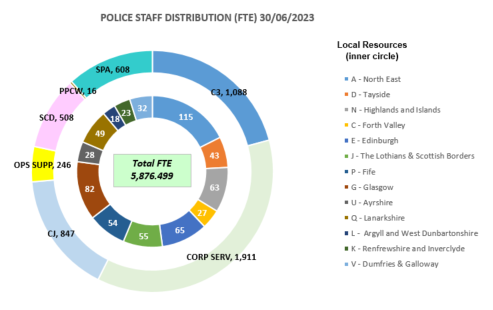 Fact SheetsNorth East (A Division) Divisional PolicingFor North East division there are 3331 available police officers. The diagram below represents the availability of resources for the division.  Local police officer resources are the core complement of officers under the direction of the local commander and include community policing, response policing and divisional road policing teams. In the North East division, the total local resource complement is 1056 officers.Included in the Local Resource figures are officers within the Divisional Criminal Investigation Department and Public Protection Units.This includes specialised officers attached to Divisional Rape Investigation Units, Domestic Abuse Investigation Units and Divisional Violence Reduction Units.Local police officer resources are supplemented by specialist resources at a regional and national level which each commander has access to.  Regionally, there are 578 officers providing specialist support such as Major Investigation Teams and Armed Policing Units to local policing divisions within the North Command area. Nationally, there are a further 1697 resources working across Scotland including specialist crime resources such as the National Rape Investigation Unit and Human Trafficking Unit and operational support resources such as the Air Support and Mounted Unit.As well as these specialist resources, the division can also request additional support to police large scale events or major incidents. Tayside (D Division) Divisional PolicingFor Tayside division there are 3190 available police officers. The diagram below represents the availability of resources for the division. Local police officer resources are the core complement of officers under the direction of the local commander and include community policing, response policing and divisional road policing teams. In the Tayside division, the total local resource complement is 915 officers.Included in the Local Resource figures are officers within the Divisional Criminal Investigation Department and Public Protection Units.This includes specialised officers attached to Divisional Rape Investigation Units, Domestic Abuse Investigation Units and Divisional Violence Reduction Units.Local police officer resources are supplemented by specialist resources at a regional and national level which each commander has access to.  Regionally, there are 578 officers providing specialist support such as Major Investigation Teams and Armed Policing Units to local policing divisions within the North Command area. Nationally, there are a further 1697 resources working across Scotland including specialist crime resources such as the National Rape Investigation Unit and Human Trafficking Unit and operational support resources such as the Air Support and Mounted Unit.As well as these specialist resources, the division can also request additional support to police large scale events or major incidents.Highland and Islands (N Division) Divisional PolicingFor the Highlands and Islands division there are 2943 available police officers. The diagram below represents the availability of resources for the division.Local police officer resources are the core complement of officers under the direction of the local commander and include community policing, response policing and divisional road policing teams. In the Highlands and Islands division, the total local resource complement is 668 officers. Included in the Local Resource figures are officers within the Divisional Criminal Investigation Department and Public Protection Units. This includes specialised officers attached to Divisional Rape Investigation Units, Domestic Abuse Investigation Units and Divisional Violence Reduction Units.Local police officer resources are supplemented by specialist resources at a regional and national level which each commander has access to.  Regionally, there are 578 officers providing specialist support such as Major Investigation Teams and Armed Policing Units to local policing divisions within the North Command area. Nationally, there are a further 1697 resources working across Scotland including specialist crime resources such as the National Rape Investigation Unit and Human Trafficking Unit and operational support resources such as the Air Support and Mounted Unit.As well as these specialist resources, the division can also request additional support to police large scale events or major incidents.Forth Valley (C Division) Divisional PolicingFor Forth Valley division there are 3106 available police officers. The diagram below represents the availability of resources for the division. Local police officer resources are the core complement of officers under the direction of the local commander and include community policing, response policing and divisional road policing teams. In the Forth Valley division, the total local resource complement is 613 officers.Included in the Local Resource figures are officers within the Divisional Criminal Investigation Department and Public Protection Units.This includes specialised officers attached to Divisional Rape Investigation Units, Domestic Abuse Investigation Units and Divisional Violence Reduction Units.Local police officer resources are supplemented by specialist resources at a regional and national level which each commander has access to.  Regionally, there are 796 officers providing specialist support such as Major Investigation Teams and Armed Policing Units to local policing divisions within the East Command area. Nationally, there are a further 1697 resources working across Scotland including specialist crime resources such as the National Rape Investigation Unit and Human Trafficking Unit and operational support resources such as the Air Support and Mounted Unit.As well as these specialist resources, the division can also request additional support to police large scale events or major incidents.Edinburgh (E Division) Divisional PolicingFor Edinburgh City division there are 3596 available police officers. The diagram below represents the availability of resources for the division. Local police officer resources are the core complement of officers under the direction of the local commander and include community policing, response policing and divisional road policing teams. In the Edinburgh City division, the total local resource complement is 1103 officers.Included in the Local Resource figures are officers within the Divisional Criminal Investigation Department and Public Protection Units.This includes specialised officers attached to Divisional Rape Investigation Units, Domestic Abuse Investigation Units and Divisional Violence Reduction Units.Local police officer resources are supplemented by specialist resources at a regional and national level which each commander has access to.  Regionally, there are 796 officers providing specialist support such as Major Investigation Teams and Armed Policing Units to local policing divisions within the East Command area. Nationally, there are a further 1697 resources working across Scotland including specialist crime resources such as the National Rape Investigation Unit and Human Trafficking Unit and operational support resources such as the Air Support and Mounted Unit.As well as these specialist resources, the division can also request additional support to police large scale events or major incidents.Lothians and Scottish Borders (J Division)  Divisional PolicingFor the Lothians and Scottish Borders division there are 3393 available police officers. The diagram below represents the availability of resources for the division. Local police officer resources are the core complement of officers under the direction of the local commander and include community policing, response policing and divisional road policing teams. In The Lothians and Scottish Borders division, the total local resource complement is 900 officers.Included in the Local Resource figures are officers within the Divisional Criminal Investigation Department and Public Protection Units.This includes specialised officers attached to Divisional Rape Investigation Units, Domestic Abuse Investigation Units and Divisional Violence Reduction Units.Local police officer resources are supplemented by specialist resources at a regional and national level which each commander has access to.  Regionally, there are 796 officers providing specialist support such as Major Investigation Teams and Armed Policing Units to local policing divisions within the East Command area. Nationally, there are a further 1697 resources working across Scotland including specialist crime resources such as the National Rape Investigation Unit and Human Trafficking Unit and operational support resources such as the Air Support and Mounted Unit.As well as these specialist resources, the division can also request additional support to police large scale events or major incidents.Fife (P Division)  Divisional PolicingFor Fife division there are 3243 available police officers. The diagram below represents the availability of resources for the division. Local police officer resources are the core complement of officers under the direction of the local commander and include community policing, response policing and divisional road policing teams. In Fife division, the total local resource complement is 750 officers.Included in the Local Resource figures are officers within the Divisional Criminal Investigation Department and Public Protection Units.This includes specialised officers attached to Divisional Rape Investigation Units, Domestic Abuse Investigation Units and Divisional Violence Reduction Units.Local police officer resources are supplemented by specialist resources at a regional and national level which each commander has access to.  Regionally, there are 796 officers providing specialist support such as Major Investigation Teams and Armed Policing Units to local policing divisions within the East Command area. Nationally, there are a further 1697 resources working across Scotland including specialist crime resources such as the National Rape Investigation Unit and Human Trafficking Unit and operational support resources such as the Air Support and Mounted Unit.As well as these specialist resources, the division can also request additional support to police large scale events or major incidents.Greater Glasgow (G Division) Divisional PolicingFor Greater Glasgow division there are 5520 available police officers. The diagram below represents the availability of resources for the division. Local police officer resources are the core complement of officers under the direction of the local commander and include community policing, response policing and divisional road policing teams. In the Greater Glasgow division, the total local resource complement is 2489 officers.Included in the Local Resource figures are officers within the Divisional Criminal Investigation Department and Public Protection Units.This includes specialised officers attached to Divisional Rape Investigation Units, Domestic Abuse Investigation Units and Divisional Violence Reduction Units.Local police officer resources are supplemented by specialist resources at a regional and national level which each commander has access to.  Regionally, there are 1334 officers providing specialist support such as Major Investigation Teams and Armed Policing Units to local policing divisions within the West Command area. Nationally, there are a further 1697 resources working across Scotland including specialist crime resources such as the National Rape Investigation Unit and Human Trafficking Unit and operational support resources such as the Air Support and Mounted Unit.As well as these specialist resources, the division can also request additional support to police large scale events or major incidents. Ayrshire (U Division) Divisional PolicingFor Ayrshire division there are 3845 available police officers. The diagram below represents the availability of resources for the division. Local police officer resources are the core complement of officers under the direction of the local commander and include community policing, response policing and divisional road policing teams. In the Ayrshire division, the total local resource complement is 814 officers.Included in the Local Resource figures are officers within the Divisional Criminal Investigation Department and Public Protection Units.This includes specialised officers attached to Divisional Rape Investigation Units, Domestic Abuse Investigation Units and Divisional Violence Reduction Units.Local police officer resources are supplemented by specialist resources at a regional and national level which each commander has access to.  Regionally, there are 1334 officers providing specialist support such as Major Investigation Teams and Armed Policing Units to local policing divisions within the West Command area. Nationally, there are a further 1697 resources working across Scotland including specialist crime resources such as the National Rape Investigation Unit and Human Trafficking Unit and operational support resources such as the Air Support and Mounted Unit.As well as these specialist resources, the division can also request additional support to police large scale events or major incidents.Lanarkshire (Q Division) Divisional PolicingFor Lanarkshire division there are 4399 available police officers. The diagram below represents the availability of resources for the division. Local police officer resources are the core complement of officers under the direction of the local commander and include community policing, response policing and divisional road policing teams. In the Lanarkshire division, the total local resource complement is 1368 officers.Included in the Local Resource figures are officers within the Divisional Criminal Investigation Department and Public Protection Units.This includes specialised officers attached to Divisional Rape Investigation Units, Domestic Abuse Investigation Units and Divisional Violence Reduction Units.Local police officer resources are supplemented by specialist resources at a regional and national level which each commander has access to.  Regionally, there are 1334 officers providing specialist support such as Major Investigation Teams and Armed Policing Units to local policing divisions within the West Command area. Nationally, there are a further 1697 resources working across Scotland including specialist crime resources such as the National Rape Investigation Unit and Human Trafficking Unit and operational support resources such as the Air Support and Mounted Unit.As well as these specialist resources, the division can also request additional support to police large scale events or major incidents. Argyll and West Dunbartonshire (L Division) Divisional PolicingFor Argyll and West Dunbartonshire division there are 3577 available police officers. The diagram below represents the availability of resources for the division. Local police officer resources are the core complement of officers under the direction of the local commander and include community policing, response policing and divisional road policing teams. In the Argyll and West Dunbartonshire division, the total local resource complement is 546 officers.Included in the Local Resource figures are officers within the Divisional Criminal Investigation Department and Public Protection Units.This includes specialised officers attached to Divisional Rape Investigation Units, Domestic Abuse Investigation Units and Divisional Violence Reduction Units.Local police officer resources are supplemented by specialist resources at a regional and national level which each commander has access to.  Regionally, there are 1334 officers providing specialist support such as Major Investigation Teams and Armed Policing Units to local policing divisions within the West Command area. Nationally, there are a further 1697 resources working across Scotland including specialist crime resources such as the National Rape Investigation Unit and Human Trafficking Unit and operational support resources such as the Air Support and Mounted Unit.As well as these specialist resources, the division can also request additional support to police large scale events or major incidents.Renfrewshire and Inverclyde (K Division) Divisional PolicingFor Renfrewshire and Inverclyde division there are 3653 available police officers. The diagram below represents the availability of resources for the division. Local police officer resources are the core complement of officers under the direction of the local commander and include community policing, response policing and divisional road policing teams. In the Renfrewshire and Inverclyde division, the total local resource complement is 622 officers.Included in the Local Resource figures are officers within the Divisional Criminal Investigation Department and Public Protection Units.This includes specialised officers attached to Divisional Rape Investigation Units, Domestic Abuse Investigation Units and Divisional Violence Reduction Units.Local police officer resources are supplemented by specialist resources at a regional and national level which each commander has access to.  Regionally, there are 1334 officers providing specialist support such as Major Investigation Teams and Armed Policing Units to local policing divisions within the West Command area. Nationally, there are a further 1697 resources working across Scotland including specialist crime resources such as the National Rape Investigation Unit and Human Trafficking Unit and operational support resources such as the Air Support and Mounted Unit.As well as these specialist resources, the division can also request additional support to police large scale events or major incidents.Dumfries and Galloway (V Division) Divisional PolicingFor Dumfries and Galloway division there are 3380 available police officers. The diagram below represents the availability of resources for the division. Local police officer resources are the core complement of officers under the direction of the local commander and include community policing, response policing and divisional road policing teams. In the Dumfries and Galloway division, the total local resource complement is 349 officers.Included in the Local Resource figures are officers within the Divisional Criminal Investigation Department and Public Protection Units.This includes specialised officers attached to Divisional Rape Investigation Units, Domestic Abuse Investigation Units and Divisional Violence Reduction Units.Local police officer resources are supplemented by specialist resources at a regional and national level which each commander has access to.  Regionally, there are 1334 officers providing specialist support such as Major Investigation Teams and Armed Policing Units to local policing divisions within the West Command area. Nationally, there are a further 1697 resources working across Scotland including specialist crime resources such as the National Rape Investigation Unit and Human Trafficking Unit and operational support resources such as the Air Support and Mounted Unit.As well as these specialist resources, the division can also request additional support to police large scale events or major incidents.  